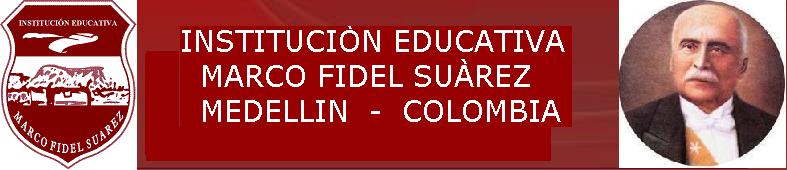 SECRETARIA DE EDUCACIONEDUCACIÓN PRESENCIAL PARA ADULTOSAREA: MATEMATICASCLEI: DOSOBJETIVO DE CLEI: Utilizar los algoritmos básicos en la solución de situaciones problemas provenientes de la vida cotidiana, apropiándose de argumentos matemáticos y no matemáticos en la interpretación de los resultados.SECRETARIA DE EDUCACIONEDUCACIÓN PRESENCIAL PARA ADULTOSAREA: MATEMATICASCLEI: DOSOBJETIVO DE CLEI: Utilizar los algoritmos básicos en la solución de situaciones problemas provenientes de la vida cotidiana, apropiándose de argumentos matemáticos y no matemáticos en la interpretación de los resultados.SECRETARIA DE EDUCACIONEDUCACIÓN PRESENCIAL PARA ADULTOSAREA: MATEMATICASCLEI: DOSOBJETIVO DE CLEI: Utilizar los algoritmos básicos en la solución de situaciones problemas provenientes de la vida cotidiana, apropiándose de argumentos matemáticos y no matemáticos en la interpretación de los resultados.SECRETARIA DE EDUCACIONEDUCACIÓN PRESENCIAL PARA ADULTOSAREA: MATEMATICASCLEI: DOSOBJETIVO DE CLEI: Utilizar los algoritmos básicos en la solución de situaciones problemas provenientes de la vida cotidiana, apropiándose de argumentos matemáticos y no matemáticos en la interpretación de los resultados.PERIODO: 1INTENSIDAD HORARIA: 30 horasNo DESEMANAS: 10PERIODO: 1INTENSIDAD HORARIA: 30 horasNo DESEMANAS: 10PERIODO: 1INTENSIDAD HORARIA: 30 horasNo DESEMANAS: 10PERIODO: 1INTENSIDAD HORARIA: 30 horasNo DESEMANAS: 10PERIODO: 1INTENSIDAD HORARIA: 30 horasNo DESEMANAS: 10PERIODO: 1INTENSIDAD HORARIA: 30 horasNo DESEMANAS: 10PERIODO: 1INTENSIDAD HORARIA: 30 horasNo DESEMANAS: 10¿Cómo aplicar las propiedades de las operaciones entre números naturales para resolver problemas con magnitudes, registrando los datos en tablas y graficas?Pensamientos y sistema numérico, pensamiento espacial y sistema geométrico, Pensamiento métrico y sistemas de medidas, Pensamiento aleatorio y sistemas de datos, pensamiento variacional y sistemas algebraicos y analíticos. ¿Cómo aplicar las propiedades de las operaciones entre números naturales para resolver problemas con magnitudes, registrando los datos en tablas y graficas?Pensamientos y sistema numérico, pensamiento espacial y sistema geométrico, Pensamiento métrico y sistemas de medidas, Pensamiento aleatorio y sistemas de datos, pensamiento variacional y sistemas algebraicos y analíticos. ¿Cómo aplicar las propiedades de las operaciones entre números naturales para resolver problemas con magnitudes, registrando los datos en tablas y graficas?Pensamientos y sistema numérico, pensamiento espacial y sistema geométrico, Pensamiento métrico y sistemas de medidas, Pensamiento aleatorio y sistemas de datos, pensamiento variacional y sistemas algebraicos y analíticos. ¿Cómo aplicar las propiedades de las operaciones entre números naturales para resolver problemas con magnitudes, registrando los datos en tablas y graficas?Pensamientos y sistema numérico, pensamiento espacial y sistema geométrico, Pensamiento métrico y sistemas de medidas, Pensamiento aleatorio y sistemas de datos, pensamiento variacional y sistemas algebraicos y analíticos. ¿Cómo aplicar las propiedades de las operaciones entre números naturales para resolver problemas con magnitudes, registrando los datos en tablas y graficas?Pensamientos y sistema numérico, pensamiento espacial y sistema geométrico, Pensamiento métrico y sistemas de medidas, Pensamiento aleatorio y sistemas de datos, pensamiento variacional y sistemas algebraicos y analíticos. ¿Cómo aplicar las propiedades de las operaciones entre números naturales para resolver problemas con magnitudes, registrando los datos en tablas y graficas?Pensamientos y sistema numérico, pensamiento espacial y sistema geométrico, Pensamiento métrico y sistemas de medidas, Pensamiento aleatorio y sistemas de datos, pensamiento variacional y sistemas algebraicos y analíticos. ¿Cómo aplicar las propiedades de las operaciones entre números naturales para resolver problemas con magnitudes, registrando los datos en tablas y graficas?Pensamientos y sistema numérico, pensamiento espacial y sistema geométrico, Pensamiento métrico y sistemas de medidas, Pensamiento aleatorio y sistemas de datos, pensamiento variacional y sistemas algebraicos y analíticos. COMPETENCIAS: Habilidades y capacidades que el estudiante debe  desarrollar Trabajo en equipoPensamiento y razonamiento lógico matemáticoInvestigación científicaPlanteamiento y solución de problemasManejo de herramientas tecnológicas e informáticasManejo de herramientas tecnológicas e informáticasCOMPETENCIAS: Habilidades y capacidades que el estudiante debe  desarrollar Trabajo en equipoPensamiento y razonamiento lógico matemáticoInvestigación científicaPlanteamiento y solución de problemasManejo de herramientas tecnológicas e informáticasManejo de herramientas tecnológicas e informáticasCOMPETENCIAS: Habilidades y capacidades que el estudiante debe  desarrollar Trabajo en equipoPensamiento y razonamiento lógico matemáticoInvestigación científicaPlanteamiento y solución de problemasManejo de herramientas tecnológicas e informáticasManejo de herramientas tecnológicas e informáticasCOMPETENCIAS: Habilidades y capacidades que el estudiante debe  desarrollar Trabajo en equipoPensamiento y razonamiento lógico matemáticoInvestigación científicaPlanteamiento y solución de problemasManejo de herramientas tecnológicas e informáticasManejo de herramientas tecnológicas e informáticasCOMPETENCIAS: Habilidades y capacidades que el estudiante debe  desarrollar Trabajo en equipoPensamiento y razonamiento lógico matemáticoInvestigación científicaPlanteamiento y solución de problemasManejo de herramientas tecnológicas e informáticasManejo de herramientas tecnológicas e informáticasCOMPETENCIAS: Habilidades y capacidades que el estudiante debe  desarrollar Trabajo en equipoPensamiento y razonamiento lógico matemáticoInvestigación científicaPlanteamiento y solución de problemasManejo de herramientas tecnológicas e informáticasManejo de herramientas tecnológicas e informáticasCOMPETENCIAS: Habilidades y capacidades que el estudiante debe  desarrollar Trabajo en equipoPensamiento y razonamiento lógico matemáticoInvestigación científicaPlanteamiento y solución de problemasManejo de herramientas tecnológicas e informáticasManejo de herramientas tecnológicas e informáticasSemanas10ESTANDARES: 1, 2, 3Demuestra a partir de ejemplos  claros la veracidad de una información.Resuelve correctamente, operaciones matemáticas que se presentan en el entorno físico.Utiliza  adecuadamente el lenguaje y la simbología matemática para realizar algoritmos oAnaliza frente a una  situación problema, las diferentes vías de solución.Distingue las herramientas tecnológicas  como una estrategia didáctica que facilita la comprensión y         claridad de conceptos.ESTANDARES: 1, 2, 3Demuestra a partir de ejemplos  claros la veracidad de una información.Resuelve correctamente, operaciones matemáticas que se presentan en el entorno físico.Utiliza  adecuadamente el lenguaje y la simbología matemática para realizar algoritmos oAnaliza frente a una  situación problema, las diferentes vías de solución.Distingue las herramientas tecnológicas  como una estrategia didáctica que facilita la comprensión y         claridad de conceptos.ESTANDARES: 1, 2, 3Demuestra a partir de ejemplos  claros la veracidad de una información.Resuelve correctamente, operaciones matemáticas que se presentan en el entorno físico.Utiliza  adecuadamente el lenguaje y la simbología matemática para realizar algoritmos oAnaliza frente a una  situación problema, las diferentes vías de solución.Distingue las herramientas tecnológicas  como una estrategia didáctica que facilita la comprensión y         claridad de conceptos.ESTANDARES: 1, 2, 3Demuestra a partir de ejemplos  claros la veracidad de una información.Resuelve correctamente, operaciones matemáticas que se presentan en el entorno físico.Utiliza  adecuadamente el lenguaje y la simbología matemática para realizar algoritmos oAnaliza frente a una  situación problema, las diferentes vías de solución.Distingue las herramientas tecnológicas  como una estrategia didáctica que facilita la comprensión y         claridad de conceptos.ESTANDARES: 1, 2, 3Demuestra a partir de ejemplos  claros la veracidad de una información.Resuelve correctamente, operaciones matemáticas que se presentan en el entorno físico.Utiliza  adecuadamente el lenguaje y la simbología matemática para realizar algoritmos oAnaliza frente a una  situación problema, las diferentes vías de solución.Distingue las herramientas tecnológicas  como una estrategia didáctica que facilita la comprensión y         claridad de conceptos.ESTANDARES: 1, 2, 3Demuestra a partir de ejemplos  claros la veracidad de una información.Resuelve correctamente, operaciones matemáticas que se presentan en el entorno físico.Utiliza  adecuadamente el lenguaje y la simbología matemática para realizar algoritmos oAnaliza frente a una  situación problema, las diferentes vías de solución.Distingue las herramientas tecnológicas  como una estrategia didáctica que facilita la comprensión y         claridad de conceptos.ESTANDARES: 1, 2, 3Demuestra a partir de ejemplos  claros la veracidad de una información.Resuelve correctamente, operaciones matemáticas que se presentan en el entorno físico.Utiliza  adecuadamente el lenguaje y la simbología matemática para realizar algoritmos oAnaliza frente a una  situación problema, las diferentes vías de solución.Distingue las herramientas tecnológicas  como una estrategia didáctica que facilita la comprensión y         claridad de conceptos.INDICADORES:Identifica  la potenciación y la radicación en contextos matemáticos y no matemáticos.Interpreta  variaciones representadas en gráficos.Resuelve   problemas cuya estrategia de solución requiera de las relaciones y propiedades de los números naturales y sus operaciones.Utiliza  muy bien diferentes procedimientos de cálculo para hallar el área de la superficie exterior y el volumen de algunos cuerpos sólidos.Muestra mucho interés por los temas propuestosConoce la historia de la moneda.Conoce  la diferencia entre oferta y demandaINDICADORES:Identifica  la potenciación y la radicación en contextos matemáticos y no matemáticos.Interpreta  variaciones representadas en gráficos.Resuelve   problemas cuya estrategia de solución requiera de las relaciones y propiedades de los números naturales y sus operaciones.Utiliza  muy bien diferentes procedimientos de cálculo para hallar el área de la superficie exterior y el volumen de algunos cuerpos sólidos.Muestra mucho interés por los temas propuestosConoce la historia de la moneda.Conoce  la diferencia entre oferta y demandaINDICADORES:Identifica  la potenciación y la radicación en contextos matemáticos y no matemáticos.Interpreta  variaciones representadas en gráficos.Resuelve   problemas cuya estrategia de solución requiera de las relaciones y propiedades de los números naturales y sus operaciones.Utiliza  muy bien diferentes procedimientos de cálculo para hallar el área de la superficie exterior y el volumen de algunos cuerpos sólidos.Muestra mucho interés por los temas propuestosConoce la historia de la moneda.Conoce  la diferencia entre oferta y demandaINDICADORES:Identifica  la potenciación y la radicación en contextos matemáticos y no matemáticos.Interpreta  variaciones representadas en gráficos.Resuelve   problemas cuya estrategia de solución requiera de las relaciones y propiedades de los números naturales y sus operaciones.Utiliza  muy bien diferentes procedimientos de cálculo para hallar el área de la superficie exterior y el volumen de algunos cuerpos sólidos.Muestra mucho interés por los temas propuestosConoce la historia de la moneda.Conoce  la diferencia entre oferta y demandaINDICADORES:Identifica  la potenciación y la radicación en contextos matemáticos y no matemáticos.Interpreta  variaciones representadas en gráficos.Resuelve   problemas cuya estrategia de solución requiera de las relaciones y propiedades de los números naturales y sus operaciones.Utiliza  muy bien diferentes procedimientos de cálculo para hallar el área de la superficie exterior y el volumen de algunos cuerpos sólidos.Muestra mucho interés por los temas propuestosConoce la historia de la moneda.Conoce  la diferencia entre oferta y demandaINDICADORES:Identifica  la potenciación y la radicación en contextos matemáticos y no matemáticos.Interpreta  variaciones representadas en gráficos.Resuelve   problemas cuya estrategia de solución requiera de las relaciones y propiedades de los números naturales y sus operaciones.Utiliza  muy bien diferentes procedimientos de cálculo para hallar el área de la superficie exterior y el volumen de algunos cuerpos sólidos.Muestra mucho interés por los temas propuestosConoce la historia de la moneda.Conoce  la diferencia entre oferta y demandaINDICADORES:Identifica  la potenciación y la radicación en contextos matemáticos y no matemáticos.Interpreta  variaciones representadas en gráficos.Resuelve   problemas cuya estrategia de solución requiera de las relaciones y propiedades de los números naturales y sus operaciones.Utiliza  muy bien diferentes procedimientos de cálculo para hallar el área de la superficie exterior y el volumen de algunos cuerpos sólidos.Muestra mucho interés por los temas propuestosConoce la historia de la moneda.Conoce  la diferencia entre oferta y demandaINDICADORES:Identifica  la potenciación y la radicación en contextos matemáticos y no matemáticos.Interpreta  variaciones representadas en gráficos.Resuelve   problemas cuya estrategia de solución requiera de las relaciones y propiedades de los números naturales y sus operaciones.Utiliza  muy bien diferentes procedimientos de cálculo para hallar el área de la superficie exterior y el volumen de algunos cuerpos sólidos.Muestra mucho interés por los temas propuestosConoce la historia de la moneda.Conoce  la diferencia entre oferta y demandaCONTENIDOSValor posicionad de números naturales mayores de 6 cifras. Descomposición de números, Propiedades de los números naturales (pares, impares). (p. financiera)Historia de la moneda.  (p. financieraOferta y demanda. (p. financieraOperaciones    básicas con   números  naturales  (p. financieraPropiedades de la adición y sustracciónOperaciones con números naturales.(Potenciación y radicación)Elaboración   de    datos  estadísticos  (p. financiera Sólidos   geométricos  y   figuras  planasCONTENIDOSValor posicionad de números naturales mayores de 6 cifras. Descomposición de números, Propiedades de los números naturales (pares, impares). (p. financiera)Historia de la moneda.  (p. financieraOferta y demanda. (p. financieraOperaciones    básicas con   números  naturales  (p. financieraPropiedades de la adición y sustracciónOperaciones con números naturales.(Potenciación y radicación)Elaboración   de    datos  estadísticos  (p. financiera Sólidos   geométricos  y   figuras  planasCONTENIDOSValor posicionad de números naturales mayores de 6 cifras. Descomposición de números, Propiedades de los números naturales (pares, impares). (p. financiera)Historia de la moneda.  (p. financieraOferta y demanda. (p. financieraOperaciones    básicas con   números  naturales  (p. financieraPropiedades de la adición y sustracciónOperaciones con números naturales.(Potenciación y radicación)Elaboración   de    datos  estadísticos  (p. financiera Sólidos   geométricos  y   figuras  planasCONTENIDOSValor posicionad de números naturales mayores de 6 cifras. Descomposición de números, Propiedades de los números naturales (pares, impares). (p. financiera)Historia de la moneda.  (p. financieraOferta y demanda. (p. financieraOperaciones    básicas con   números  naturales  (p. financieraPropiedades de la adición y sustracciónOperaciones con números naturales.(Potenciación y radicación)Elaboración   de    datos  estadísticos  (p. financiera Sólidos   geométricos  y   figuras  planasCONTENIDOSValor posicionad de números naturales mayores de 6 cifras. Descomposición de números, Propiedades de los números naturales (pares, impares). (p. financiera)Historia de la moneda.  (p. financieraOferta y demanda. (p. financieraOperaciones    básicas con   números  naturales  (p. financieraPropiedades de la adición y sustracciónOperaciones con números naturales.(Potenciación y radicación)Elaboración   de    datos  estadísticos  (p. financiera Sólidos   geométricos  y   figuras  planasCONTENIDOSValor posicionad de números naturales mayores de 6 cifras. Descomposición de números, Propiedades de los números naturales (pares, impares). (p. financiera)Historia de la moneda.  (p. financieraOferta y demanda. (p. financieraOperaciones    básicas con   números  naturales  (p. financieraPropiedades de la adición y sustracciónOperaciones con números naturales.(Potenciación y radicación)Elaboración   de    datos  estadísticos  (p. financiera Sólidos   geométricos  y   figuras  planasCONTENIDOSValor posicionad de números naturales mayores de 6 cifras. Descomposición de números, Propiedades de los números naturales (pares, impares). (p. financiera)Historia de la moneda.  (p. financieraOferta y demanda. (p. financieraOperaciones    básicas con   números  naturales  (p. financieraPropiedades de la adición y sustracciónOperaciones con números naturales.(Potenciación y radicación)Elaboración   de    datos  estadísticos  (p. financiera Sólidos   geométricos  y   figuras  planasCONTENIDOSValor posicionad de números naturales mayores de 6 cifras. Descomposición de números, Propiedades de los números naturales (pares, impares). (p. financiera)Historia de la moneda.  (p. financieraOferta y demanda. (p. financieraOperaciones    básicas con   números  naturales  (p. financieraPropiedades de la adición y sustracciónOperaciones con números naturales.(Potenciación y radicación)Elaboración   de    datos  estadísticos  (p. financiera Sólidos   geométricos  y   figuras  planasCONCEPTUALCONCEPTUALCONCEPTUALPROCEDIMENTALPROCEDIMENTALACTITUDINALACTITUDINALACTITUDINALIdentifico la potenciación y la radicación en contextos matemáticos y no matemáticos.Interpreto variaciones representadas en gráficosIdentifico la potenciación y la radicación en contextos matemáticos y no matemáticos.Interpreto variaciones representadas en gráficosIdentifico la potenciación y la radicación en contextos matemáticos y no matemáticos.Interpreto variaciones representadas en gráficosUtilizo el uso de la estimación para resolver problemas relativos a la vida social, económica y de las ciencias, utilizando rangos de variación.Resuelvo problemas cuya estrategia de solución requiera de las relaciones y propiedades de los números naturales y sus operacionesUtilizo diferentes procedimientos de cálculo para hallar el área de la superficie exterior y el volumen de algunos cuerpos sólidos.Utilizo el uso de la estimación para resolver problemas relativos a la vida social, económica y de las ciencias, utilizando rangos de variación.Resuelvo problemas cuya estrategia de solución requiera de las relaciones y propiedades de los números naturales y sus operacionesUtilizo diferentes procedimientos de cálculo para hallar el área de la superficie exterior y el volumen de algunos cuerpos sólidos.Muestra interés por los temas propuestosComparte sus conocimientos con los demás compañeros de claseMuestra interés por los temas propuestosComparte sus conocimientos con los demás compañeros de claseMuestra interés por los temas propuestosComparte sus conocimientos con los demás compañeros de claseMETODOLOGIAMETODOLOGIAMETODOLOGIARECURSOSRECURSOSACTIVIDADESACTIVIDADESACTIVIDADESUtilización de estrategias de desarrollo lógico matemático.Actividades prácticas con juegos que desarrollen el pensamiento espacial.Utilización de estrategias de desarrollo lógico matemático.Actividades prácticas con juegos que desarrollen el pensamiento espacial.Utilización de estrategias de desarrollo lógico matemático.Actividades prácticas con juegos que desarrollen el pensamiento espacial. Competencias comunicativas” del MENCartillas: “Competencias comunicativas” del MEN;  Fotocopias, talleres, grabadora, video beamMaterial didáctico. Competencias comunicativas” del MENCartillas: “Competencias comunicativas” del MEN;  Fotocopias, talleres, grabadora, video beamMaterial didáctico.Clase magistral, socializaciones, trabajos individuales y en equipo, consultas, evaluaciones orales y escritas, exposiciones individuales y grupalesCoevaluación, heteroevaluación y autoevaluaciónClase magistral, socializaciones, trabajos individuales y en equipo, consultas, evaluaciones orales y escritas, exposiciones individuales y grupalesCoevaluación, heteroevaluación y autoevaluaciónClase magistral, socializaciones, trabajos individuales y en equipo, consultas, evaluaciones orales y escritas, exposiciones individuales y grupalesCoevaluación, heteroevaluación y autoevaluaciónEVALUACIONEVALUACIONEVALUACIONEVALUACIONEVALUACIONEVALUACIONEVALUACIONEVALUACIONCRITERIOCRITERIOPROCESOPROCESOPROCEDIMIENTOPROCEDIMIENTOFRECUENCIAFRECUENCIAEvaluaciones escritas y orales.TalleresTrabajos en clase y en casa.Salidas al tablero.Sustentación de ejercicios.Cuadernos al díaParticipación en clase.Investigaciones Explicación y colaboración con el saber a otros compañeros.Evaluaciones escritas y orales.TalleresTrabajos en clase y en casa.Salidas al tablero.Sustentación de ejercicios.Cuadernos al díaParticipación en clase.Investigaciones Explicación y colaboración con el saber a otros compañeros.•	Control de asistencia•	Trabajo en equipo•	Trabajo individual.	Trabajo en parejas     Revisión de ejercicios en clase.•	Control de asistencia•	Trabajo en equipo•	Trabajo individual.	Trabajo en parejas     Revisión de ejercicios en clase.Explicación del temaSalidas al tablero.Solución de dudasSe reúnen en equipo de trabajo para resolver ejercicios de clase..Realizan trabajos individuales y en parejas en sus cuadernos o en fichas fotocopiadas sobre el tema.Se proponen actividades, trabajos y ejercicios para repasar el tema visto. Se realizan actividades de retroalimentación sobre el tema.Explicación del temaSalidas al tablero.Solución de dudasSe reúnen en equipo de trabajo para resolver ejercicios de clase..Realizan trabajos individuales y en parejas en sus cuadernos o en fichas fotocopiadas sobre el tema.Se proponen actividades, trabajos y ejercicios para repasar el tema visto. Se realizan actividades de retroalimentación sobre el tema.Actividades de aplicación  del tema en clase de acuerdo con el desarrollo de la programación y las horas de trabajo efectivas.Evaluaciones orales y escritas a criterio del docente por periodo.Evaluaciones de comprensión lectora a criterio del docente.Revisión constante de los ejercicios trabajados en clase y en casa.Actividades de aplicación  del tema en clase de acuerdo con el desarrollo de la programación y las horas de trabajo efectivas.Evaluaciones orales y escritas a criterio del docente por periodo.Evaluaciones de comprensión lectora a criterio del docente.Revisión constante de los ejercicios trabajados en clase y en casa.Plan de apoyo de recuperación, de nivelación y profundización. Actividades de apoyo	Presentación  de  actividades que no realizó durante el periodo•	Refuerzo de conceptos básicos del periodo por medio de talleres de trabajo en clase y en casa.•	Evaluación oral o escrita•	salidas al tablero explicando temas o ejercicios.•	Sustentar en forma oral o escrita los temas trabajadosActividades de nivelación.Talleres de los temas vistos en clase.Actualizar el cuaderno y las notas de clase  a la fechaConcertar actividades y evaluaciones de los contenidos vistos en el periodo. Actividades  de profundización      .     Consultar temas afines a conceptos relacionados. Con mayor grado de dificultad.Plan de apoyo de recuperación, de nivelación y profundización. Actividades de apoyo	Presentación  de  actividades que no realizó durante el periodo•	Refuerzo de conceptos básicos del periodo por medio de talleres de trabajo en clase y en casa.•	Evaluación oral o escrita•	salidas al tablero explicando temas o ejercicios.•	Sustentar en forma oral o escrita los temas trabajadosActividades de nivelación.Talleres de los temas vistos en clase.Actualizar el cuaderno y las notas de clase  a la fechaConcertar actividades y evaluaciones de los contenidos vistos en el periodo. Actividades  de profundización      .     Consultar temas afines a conceptos relacionados. Con mayor grado de dificultad.Plan de apoyo de recuperación, de nivelación y profundización. Actividades de apoyo	Presentación  de  actividades que no realizó durante el periodo•	Refuerzo de conceptos básicos del periodo por medio de talleres de trabajo en clase y en casa.•	Evaluación oral o escrita•	salidas al tablero explicando temas o ejercicios.•	Sustentar en forma oral o escrita los temas trabajadosActividades de nivelación.Talleres de los temas vistos en clase.Actualizar el cuaderno y las notas de clase  a la fechaConcertar actividades y evaluaciones de los contenidos vistos en el periodo. Actividades  de profundización      .     Consultar temas afines a conceptos relacionados. Con mayor grado de dificultad.Plan de apoyo de recuperación, de nivelación y profundización. Actividades de apoyo	Presentación  de  actividades que no realizó durante el periodo•	Refuerzo de conceptos básicos del periodo por medio de talleres de trabajo en clase y en casa.•	Evaluación oral o escrita•	salidas al tablero explicando temas o ejercicios.•	Sustentar en forma oral o escrita los temas trabajadosActividades de nivelación.Talleres de los temas vistos en clase.Actualizar el cuaderno y las notas de clase  a la fechaConcertar actividades y evaluaciones de los contenidos vistos en el periodo. Actividades  de profundización      .     Consultar temas afines a conceptos relacionados. Con mayor grado de dificultad.Plan de apoyo de recuperación, de nivelación y profundización. Actividades de apoyo	Presentación  de  actividades que no realizó durante el periodo•	Refuerzo de conceptos básicos del periodo por medio de talleres de trabajo en clase y en casa.•	Evaluación oral o escrita•	salidas al tablero explicando temas o ejercicios.•	Sustentar en forma oral o escrita los temas trabajadosActividades de nivelación.Talleres de los temas vistos en clase.Actualizar el cuaderno y las notas de clase  a la fechaConcertar actividades y evaluaciones de los contenidos vistos en el periodo. Actividades  de profundización      .     Consultar temas afines a conceptos relacionados. Con mayor grado de dificultad.Plan de apoyo de recuperación, de nivelación y profundización. Actividades de apoyo	Presentación  de  actividades que no realizó durante el periodo•	Refuerzo de conceptos básicos del periodo por medio de talleres de trabajo en clase y en casa.•	Evaluación oral o escrita•	salidas al tablero explicando temas o ejercicios.•	Sustentar en forma oral o escrita los temas trabajadosActividades de nivelación.Talleres de los temas vistos en clase.Actualizar el cuaderno y las notas de clase  a la fechaConcertar actividades y evaluaciones de los contenidos vistos en el periodo. Actividades  de profundización      .     Consultar temas afines a conceptos relacionados. Con mayor grado de dificultad.Plan de apoyo de recuperación, de nivelación y profundización. Actividades de apoyo	Presentación  de  actividades que no realizó durante el periodo•	Refuerzo de conceptos básicos del periodo por medio de talleres de trabajo en clase y en casa.•	Evaluación oral o escrita•	salidas al tablero explicando temas o ejercicios.•	Sustentar en forma oral o escrita los temas trabajadosActividades de nivelación.Talleres de los temas vistos en clase.Actualizar el cuaderno y las notas de clase  a la fechaConcertar actividades y evaluaciones de los contenidos vistos en el periodo. Actividades  de profundización      .     Consultar temas afines a conceptos relacionados. Con mayor grado de dificultad.Plan de apoyo de recuperación, de nivelación y profundización. Actividades de apoyo	Presentación  de  actividades que no realizó durante el periodo•	Refuerzo de conceptos básicos del periodo por medio de talleres de trabajo en clase y en casa.•	Evaluación oral o escrita•	salidas al tablero explicando temas o ejercicios.•	Sustentar en forma oral o escrita los temas trabajadosActividades de nivelación.Talleres de los temas vistos en clase.Actualizar el cuaderno y las notas de clase  a la fechaConcertar actividades y evaluaciones de los contenidos vistos en el periodo. Actividades  de profundización      .     Consultar temas afines a conceptos relacionados. Con mayor grado de dificultad.Adecuaciones curricularesExisten dentro del grupo alumnos que se encuentran con dificultades académicas para el análisis de conceptos, se propone trabajar en conjunto con padres para mejorar estas dificultades.Adecuaciones curricularesExisten dentro del grupo alumnos que se encuentran con dificultades académicas para el análisis de conceptos, se propone trabajar en conjunto con padres para mejorar estas dificultades.Adecuaciones curricularesExisten dentro del grupo alumnos que se encuentran con dificultades académicas para el análisis de conceptos, se propone trabajar en conjunto con padres para mejorar estas dificultades.Adecuaciones curricularesExisten dentro del grupo alumnos que se encuentran con dificultades académicas para el análisis de conceptos, se propone trabajar en conjunto con padres para mejorar estas dificultades.Adecuaciones curricularesExisten dentro del grupo alumnos que se encuentran con dificultades académicas para el análisis de conceptos, se propone trabajar en conjunto con padres para mejorar estas dificultades.Adecuaciones curricularesExisten dentro del grupo alumnos que se encuentran con dificultades académicas para el análisis de conceptos, se propone trabajar en conjunto con padres para mejorar estas dificultades.Adecuaciones curricularesExisten dentro del grupo alumnos que se encuentran con dificultades académicas para el análisis de conceptos, se propone trabajar en conjunto con padres para mejorar estas dificultades.Adecuaciones curricularesExisten dentro del grupo alumnos que se encuentran con dificultades académicas para el análisis de conceptos, se propone trabajar en conjunto con padres para mejorar estas dificultades.OBSERVACIONES. Los días que no se realice la clase los alumnos tendrán trabajo extra para la casa.Se trabajaran talleres con los alumnos que demuestre más dificultad en apoyo en la instituciónOBSERVACIONES. Los días que no se realice la clase los alumnos tendrán trabajo extra para la casa.Se trabajaran talleres con los alumnos que demuestre más dificultad en apoyo en la instituciónOBSERVACIONES. Los días que no se realice la clase los alumnos tendrán trabajo extra para la casa.Se trabajaran talleres con los alumnos que demuestre más dificultad en apoyo en la instituciónOBSERVACIONES. Los días que no se realice la clase los alumnos tendrán trabajo extra para la casa.Se trabajaran talleres con los alumnos que demuestre más dificultad en apoyo en la instituciónOBSERVACIONES. Los días que no se realice la clase los alumnos tendrán trabajo extra para la casa.Se trabajaran talleres con los alumnos que demuestre más dificultad en apoyo en la instituciónOBSERVACIONES. Los días que no se realice la clase los alumnos tendrán trabajo extra para la casa.Se trabajaran talleres con los alumnos que demuestre más dificultad en apoyo en la instituciónOBSERVACIONES. Los días que no se realice la clase los alumnos tendrán trabajo extra para la casa.Se trabajaran talleres con los alumnos que demuestre más dificultad en apoyo en la instituciónOBSERVACIONES. Los días que no se realice la clase los alumnos tendrán trabajo extra para la casa.Se trabajaran talleres con los alumnos que demuestre más dificultad en apoyo en la instituciónPERIODO: 2INTENSIDAD HORARIA: 30 horasNo DESEMANAS: 10PERIODO: 2INTENSIDAD HORARIA: 30 horasNo DESEMANAS: 10PERIODO: 2INTENSIDAD HORARIA: 30 horasNo DESEMANAS: 10PERIODO: 2INTENSIDAD HORARIA: 30 horasNo DESEMANAS: 10PERIODO: 2INTENSIDAD HORARIA: 30 horasNo DESEMANAS: 10PREGUNTA PROBLEMATIZADORA¿Como resolver problemas que impliquen un tratamiento geométrico (áreas y volúmenes), estadístico y numérico empleando el conjunto de los números naturales y los fraccionarios, para el análisis y la interpretación de problemas de la vida cotidiana?Pensamientos y sistema numérico, pensamiento espacial y sistema geométrico, Pensamiento métrico y sistemas de medidas, Pensamiento aleatorio y sistemas de datos, pensamiento variacional y sistemas algebraicos y analíticos.PREGUNTA PROBLEMATIZADORA¿Como resolver problemas que impliquen un tratamiento geométrico (áreas y volúmenes), estadístico y numérico empleando el conjunto de los números naturales y los fraccionarios, para el análisis y la interpretación de problemas de la vida cotidiana?Pensamientos y sistema numérico, pensamiento espacial y sistema geométrico, Pensamiento métrico y sistemas de medidas, Pensamiento aleatorio y sistemas de datos, pensamiento variacional y sistemas algebraicos y analíticos.PREGUNTA PROBLEMATIZADORA¿Como resolver problemas que impliquen un tratamiento geométrico (áreas y volúmenes), estadístico y numérico empleando el conjunto de los números naturales y los fraccionarios, para el análisis y la interpretación de problemas de la vida cotidiana?Pensamientos y sistema numérico, pensamiento espacial y sistema geométrico, Pensamiento métrico y sistemas de medidas, Pensamiento aleatorio y sistemas de datos, pensamiento variacional y sistemas algebraicos y analíticos.PREGUNTA PROBLEMATIZADORA¿Como resolver problemas que impliquen un tratamiento geométrico (áreas y volúmenes), estadístico y numérico empleando el conjunto de los números naturales y los fraccionarios, para el análisis y la interpretación de problemas de la vida cotidiana?Pensamientos y sistema numérico, pensamiento espacial y sistema geométrico, Pensamiento métrico y sistemas de medidas, Pensamiento aleatorio y sistemas de datos, pensamiento variacional y sistemas algebraicos y analíticos.PREGUNTA PROBLEMATIZADORA¿Como resolver problemas que impliquen un tratamiento geométrico (áreas y volúmenes), estadístico y numérico empleando el conjunto de los números naturales y los fraccionarios, para el análisis y la interpretación de problemas de la vida cotidiana?Pensamientos y sistema numérico, pensamiento espacial y sistema geométrico, Pensamiento métrico y sistemas de medidas, Pensamiento aleatorio y sistemas de datos, pensamiento variacional y sistemas algebraicos y analíticos.COMPETENCIAS: habilidades y capacidades que el estudiante debe desarrollar Trabajo en equipoPensamiento y razonamiento lógico matemáticoInvestigación científicaPlanteamiento y solución de problemasManejo de herramientas tecnológicas e informáticasManejo de herramientas tecnológicas e informáticasCOMPETENCIAS: habilidades y capacidades que el estudiante debe desarrollar Trabajo en equipoPensamiento y razonamiento lógico matemáticoInvestigación científicaPlanteamiento y solución de problemasManejo de herramientas tecnológicas e informáticasManejo de herramientas tecnológicas e informáticasCOMPETENCIAS: habilidades y capacidades que el estudiante debe desarrollar Trabajo en equipoPensamiento y razonamiento lógico matemáticoInvestigación científicaPlanteamiento y solución de problemasManejo de herramientas tecnológicas e informáticasManejo de herramientas tecnológicas e informáticasCOMPETENCIAS: habilidades y capacidades que el estudiante debe desarrollar Trabajo en equipoPensamiento y razonamiento lógico matemáticoInvestigación científicaPlanteamiento y solución de problemasManejo de herramientas tecnológicas e informáticasManejo de herramientas tecnológicas e informáticasCOMPETENCIAS: habilidades y capacidades que el estudiante debe desarrollar Trabajo en equipoPensamiento y razonamiento lógico matemáticoInvestigación científicaPlanteamiento y solución de problemasManejo de herramientas tecnológicas e informáticasManejo de herramientas tecnológicas e informáticasESTANDARES: 1, 2, 3Demuestra a partir de ejemplos  claros la veracidad de una información.Resuelve correctamente, operaciones matemáticas que se presentan en el entorno físicoIdentifica  símbolos matemáticos  dentro de un contexto.Opera de forma clara y detallada para encontrar soluciones a diferentes cuestionamientos.Analiza frente a una  situación problema, las diferentes vías de solución.Distingue las herramientas tecnológicas  como una estrategia didáctica que facilita la comprensión y  claridad de conceptos.ESTANDARES: 1, 2, 3Demuestra a partir de ejemplos  claros la veracidad de una información.Resuelve correctamente, operaciones matemáticas que se presentan en el entorno físicoIdentifica  símbolos matemáticos  dentro de un contexto.Opera de forma clara y detallada para encontrar soluciones a diferentes cuestionamientos.Analiza frente a una  situación problema, las diferentes vías de solución.Distingue las herramientas tecnológicas  como una estrategia didáctica que facilita la comprensión y  claridad de conceptos.ESTANDARES: 1, 2, 3Demuestra a partir de ejemplos  claros la veracidad de una información.Resuelve correctamente, operaciones matemáticas que se presentan en el entorno físicoIdentifica  símbolos matemáticos  dentro de un contexto.Opera de forma clara y detallada para encontrar soluciones a diferentes cuestionamientos.Analiza frente a una  situación problema, las diferentes vías de solución.Distingue las herramientas tecnológicas  como una estrategia didáctica que facilita la comprensión y  claridad de conceptos.ESTANDARES: 1, 2, 3Demuestra a partir de ejemplos  claros la veracidad de una información.Resuelve correctamente, operaciones matemáticas que se presentan en el entorno físicoIdentifica  símbolos matemáticos  dentro de un contexto.Opera de forma clara y detallada para encontrar soluciones a diferentes cuestionamientos.Analiza frente a una  situación problema, las diferentes vías de solución.Distingue las herramientas tecnológicas  como una estrategia didáctica que facilita la comprensión y  claridad de conceptos.ESTANDARES: 1, 2, 3Demuestra a partir de ejemplos  claros la veracidad de una información.Resuelve correctamente, operaciones matemáticas que se presentan en el entorno físicoIdentifica  símbolos matemáticos  dentro de un contexto.Opera de forma clara y detallada para encontrar soluciones a diferentes cuestionamientos.Analiza frente a una  situación problema, las diferentes vías de solución.Distingue las herramientas tecnológicas  como una estrategia didáctica que facilita la comprensión y  claridad de conceptos.INDICADORES      Interpreto las fracciones en diferentes Contextos: Situaciones de  medición, relaciones parte todo, cociente, razones  y proporciones.Utilizo sistemas de coordenadas para especificar localizaciones y describir relaciones.Construyo igualdades y desigualdades numéricas como representación de relaciones entre distintos datos.Participa activamente de las actividades sugeridas en clase.Valoro los conocimientos que se imparten dentro del ambiente escolarIdentifica los conceptos relacionados con la economía y las finanzas. INDICADORES      Interpreto las fracciones en diferentes Contextos: Situaciones de  medición, relaciones parte todo, cociente, razones  y proporciones.Utilizo sistemas de coordenadas para especificar localizaciones y describir relaciones.Construyo igualdades y desigualdades numéricas como representación de relaciones entre distintos datos.Participa activamente de las actividades sugeridas en clase.Valoro los conocimientos que se imparten dentro del ambiente escolarIdentifica los conceptos relacionados con la economía y las finanzas. INDICADORES      Interpreto las fracciones en diferentes Contextos: Situaciones de  medición, relaciones parte todo, cociente, razones  y proporciones.Utilizo sistemas de coordenadas para especificar localizaciones y describir relaciones.Construyo igualdades y desigualdades numéricas como representación de relaciones entre distintos datos.Participa activamente de las actividades sugeridas en clase.Valoro los conocimientos que se imparten dentro del ambiente escolarIdentifica los conceptos relacionados con la economía y las finanzas. INDICADORES      Interpreto las fracciones en diferentes Contextos: Situaciones de  medición, relaciones parte todo, cociente, razones  y proporciones.Utilizo sistemas de coordenadas para especificar localizaciones y describir relaciones.Construyo igualdades y desigualdades numéricas como representación de relaciones entre distintos datos.Participa activamente de las actividades sugeridas en clase.Valoro los conocimientos que se imparten dentro del ambiente escolarIdentifica los conceptos relacionados con la economía y las finanzas. CONTENIDOSAlgoritmo de la división y situaciones problemas, Divisiones por una (1) y dos (2) cifras.Múltiplos y divisores de un número natural.Tabulación de datosEcuaciones.Números  Fraccionarios, operaciones con fracciones homogéneas. Plano cartesiano y elaboración de diagramas.Economía y finanzas (P. Financiera)CONTENIDOSAlgoritmo de la división y situaciones problemas, Divisiones por una (1) y dos (2) cifras.Múltiplos y divisores de un número natural.Tabulación de datosEcuaciones.Números  Fraccionarios, operaciones con fracciones homogéneas. Plano cartesiano y elaboración de diagramas.Economía y finanzas (P. Financiera)CONTENIDOSAlgoritmo de la división y situaciones problemas, Divisiones por una (1) y dos (2) cifras.Múltiplos y divisores de un número natural.Tabulación de datosEcuaciones.Números  Fraccionarios, operaciones con fracciones homogéneas. Plano cartesiano y elaboración de diagramas.Economía y finanzas (P. Financiera)CONTENIDOSAlgoritmo de la división y situaciones problemas, Divisiones por una (1) y dos (2) cifras.Múltiplos y divisores de un número natural.Tabulación de datosEcuaciones.Números  Fraccionarios, operaciones con fracciones homogéneas. Plano cartesiano y elaboración de diagramas.Economía y finanzas (P. Financiera)CONCEPTUALPROCEDIMENTALPROCEDIMENTALACTITUDINALInterpreto las fracciones en diferentes Contextos: Situaciones de  medición, relaciones parte todo, cociente, razones  y proporciones.Utilizo sistemas de coordenadas para especificar localizaciones y describir relaciones.Construyo igualdades y desigualdades numéricas como representación de relaciones entre distintos datos.Utilizo sistemas de coordenadas para especificar localizaciones y describir relaciones.Construyo igualdades y desigualdades numéricas como representación de relaciones entre distintos datos.Participa activamente de las actividades sugeridas en clase.Valoro los conocimientos que se imparten dentro del ambiente escolarMETODOLOGIARECURSOSRECURSOSACTIVIDADESa. Utilización de estrategias de desarrollo lógico matemático.b. Trabajo cooperativo, con rompecabezas, torneos y juegos de concéntrese.Trabajo por tareas partiendo de los números fraccionarios.Libro “Competencias comunicativas” del MENCartillas: “Competencias comunicativas” del MEN; Fotocopias, talleres, grabadora, video beam, Material didáctico.Libro “Competencias comunicativas” del MENCartillas: “Competencias comunicativas” del MEN; Fotocopias, talleres, grabadora, video beam, Material didáctico.Clase magistral, socializaciones, trabajos individuales y en equipo, consultas, evaluaciones orales y escritas, exposiciones individuales y grupalesCoevaluación, heteroevaluación y autoevaluación.Explicación  y presentación de actividades de investigación por los alumnos en temas de razonamiento y lectura de textos matemáticos. EVALUACIONEVALUACIONEVALUACIONEVALUACIONCRITERIOPROCESOPROCEDIMIENTOFRECUENCIAEvaluaciones escritas y orales.TalleresTrabajos en clase y en casa.Salidas al tablero.Sustentación de ejercicios.Cuadernos al díaParticipación en clase.Investigaciones Explicación y colaboración con el saber a otros compañeros.•	Control de asistencia•	Trabajo en equipo•	Trabajo individual.	Trabajo en parejas     Revisión de ejercicios en clase.Explicación del temaSalidas al tablero.Solución de dudasSe reúnen en equipo de trabajo para resolver ejercicios de clase..Realizan trabajos individuales y en parejas en sus cuadernos o en fichas fotocopiadas sobre el tema.Se proponen actividades, trabajos y ejercicios para repasar el tema visto. Se realizan actividades de retroalimentación sobre el tema.Lecturas matemáticas.Actividades de aplicación  del tema en clase de acuerdo con el desarrollo de la programación y las horas de trabajo efectivas.Evaluaciones orales y escritas a criterio del docente por periodo.Evaluaciones de comprensión lectora a criterio del docente.Revisión constante de los ejercicios trabajados en clase y en casa.Plan de apoyo de recuperación, de nivelación y profundización. Actividades de apoyo	Presentación  de  actividades que no realizó durante el periodo•	Refuerzo de conceptos básicos del periodo por medio de talleres de trabajo en clase y en casa.•	Evaluación oral o escrita•	salidas al tablero explicando temas o ejercicios.•	Sustentar en forma oral o escrita los temas trabajadosActividades de nivelación.Talleres de los temas vistos en clase.Actualizar el cuaderno y las notas de clase  a la fechaConcertar actividades y evaluaciones de los contenidos vistos en el periodo.Actividades  de profundización      -     Consultar temas afines a conceptos relacionados. Con mayor grado de dificultad.Exposición ante el grupo de un tema o lectura encontrada sobre la temática.Plan de apoyo de recuperación, de nivelación y profundización. Actividades de apoyo	Presentación  de  actividades que no realizó durante el periodo•	Refuerzo de conceptos básicos del periodo por medio de talleres de trabajo en clase y en casa.•	Evaluación oral o escrita•	salidas al tablero explicando temas o ejercicios.•	Sustentar en forma oral o escrita los temas trabajadosActividades de nivelación.Talleres de los temas vistos en clase.Actualizar el cuaderno y las notas de clase  a la fechaConcertar actividades y evaluaciones de los contenidos vistos en el periodo.Actividades  de profundización      -     Consultar temas afines a conceptos relacionados. Con mayor grado de dificultad.Exposición ante el grupo de un tema o lectura encontrada sobre la temática.Plan de apoyo de recuperación, de nivelación y profundización. Actividades de apoyo	Presentación  de  actividades que no realizó durante el periodo•	Refuerzo de conceptos básicos del periodo por medio de talleres de trabajo en clase y en casa.•	Evaluación oral o escrita•	salidas al tablero explicando temas o ejercicios.•	Sustentar en forma oral o escrita los temas trabajadosActividades de nivelación.Talleres de los temas vistos en clase.Actualizar el cuaderno y las notas de clase  a la fechaConcertar actividades y evaluaciones de los contenidos vistos en el periodo.Actividades  de profundización      -     Consultar temas afines a conceptos relacionados. Con mayor grado de dificultad.Exposición ante el grupo de un tema o lectura encontrada sobre la temática.Plan de apoyo de recuperación, de nivelación y profundización. Actividades de apoyo	Presentación  de  actividades que no realizó durante el periodo•	Refuerzo de conceptos básicos del periodo por medio de talleres de trabajo en clase y en casa.•	Evaluación oral o escrita•	salidas al tablero explicando temas o ejercicios.•	Sustentar en forma oral o escrita los temas trabajadosActividades de nivelación.Talleres de los temas vistos en clase.Actualizar el cuaderno y las notas de clase  a la fechaConcertar actividades y evaluaciones de los contenidos vistos en el periodo.Actividades  de profundización      -     Consultar temas afines a conceptos relacionados. Con mayor grado de dificultad.Exposición ante el grupo de un tema o lectura encontrada sobre la temática.Adecuaciones curricularesExisten dentro del grupo alumnos que se encuentran con dificultades académicas para el análisis de conceptos, se propone trabajar en conjunto con padres para mejorar estas dificultades.Adecuaciones curricularesExisten dentro del grupo alumnos que se encuentran con dificultades académicas para el análisis de conceptos, se propone trabajar en conjunto con padres para mejorar estas dificultades.Adecuaciones curricularesExisten dentro del grupo alumnos que se encuentran con dificultades académicas para el análisis de conceptos, se propone trabajar en conjunto con padres para mejorar estas dificultades.Adecuaciones curricularesExisten dentro del grupo alumnos que se encuentran con dificultades académicas para el análisis de conceptos, se propone trabajar en conjunto con padres para mejorar estas dificultades.OBSERVACIONES.Los días que no se realice la clase los alumnos tendrán trabajo extra para la casa.Se trabajaran talleres con los alumnos que demuestre más dificultad en apoyo en la instituciónCada mes se realizara la cartelera   del área de matemáticas  como apoyo  académico.OBSERVACIONES.Los días que no se realice la clase los alumnos tendrán trabajo extra para la casa.Se trabajaran talleres con los alumnos que demuestre más dificultad en apoyo en la instituciónCada mes se realizara la cartelera   del área de matemáticas  como apoyo  académico.OBSERVACIONES.Los días que no se realice la clase los alumnos tendrán trabajo extra para la casa.Se trabajaran talleres con los alumnos que demuestre más dificultad en apoyo en la instituciónCada mes se realizara la cartelera   del área de matemáticas  como apoyo  académico.OBSERVACIONES.Los días que no se realice la clase los alumnos tendrán trabajo extra para la casa.Se trabajaran talleres con los alumnos que demuestre más dificultad en apoyo en la instituciónCada mes se realizara la cartelera   del área de matemáticas  como apoyo  académico.PERIODO: 3INTENSIDAD HORARIA: 30 horasNo DESEMANAS: 10PERIODO: 3INTENSIDAD HORARIA: 30 horasNo DESEMANAS: 10PERIODO: 3INTENSIDAD HORARIA: 30 horasNo DESEMANAS: 10PERIODO: 3INTENSIDAD HORARIA: 30 horasNo DESEMANAS: 10PERIODO: 3INTENSIDAD HORARIA: 30 horasNo DESEMANAS: 10PERIODO: 3INTENSIDAD HORARIA: 30 horasNo DESEMANAS: 10PREGUNTA PROBLEMATIZADORA¿Cómo se puede comprender la estructura del sistema de numeración decimal y su importancia en la solución de problemas de su quehacer diario, tanto a  nivel numérico como a nivel estadístico y geométrico?Pensamientos y sistema numérico, pensamiento espacial y sistema geométrico, Pensamiento métrico y sistemas de medidas, Pensamiento aleatorio y sistemas de datos, pensamiento variacional y sistemas algebraicos y analíticos.PREGUNTA PROBLEMATIZADORA¿Cómo se puede comprender la estructura del sistema de numeración decimal y su importancia en la solución de problemas de su quehacer diario, tanto a  nivel numérico como a nivel estadístico y geométrico?Pensamientos y sistema numérico, pensamiento espacial y sistema geométrico, Pensamiento métrico y sistemas de medidas, Pensamiento aleatorio y sistemas de datos, pensamiento variacional y sistemas algebraicos y analíticos.PREGUNTA PROBLEMATIZADORA¿Cómo se puede comprender la estructura del sistema de numeración decimal y su importancia en la solución de problemas de su quehacer diario, tanto a  nivel numérico como a nivel estadístico y geométrico?Pensamientos y sistema numérico, pensamiento espacial y sistema geométrico, Pensamiento métrico y sistemas de medidas, Pensamiento aleatorio y sistemas de datos, pensamiento variacional y sistemas algebraicos y analíticos.PREGUNTA PROBLEMATIZADORA¿Cómo se puede comprender la estructura del sistema de numeración decimal y su importancia en la solución de problemas de su quehacer diario, tanto a  nivel numérico como a nivel estadístico y geométrico?Pensamientos y sistema numérico, pensamiento espacial y sistema geométrico, Pensamiento métrico y sistemas de medidas, Pensamiento aleatorio y sistemas de datos, pensamiento variacional y sistemas algebraicos y analíticos.PREGUNTA PROBLEMATIZADORA¿Cómo se puede comprender la estructura del sistema de numeración decimal y su importancia en la solución de problemas de su quehacer diario, tanto a  nivel numérico como a nivel estadístico y geométrico?Pensamientos y sistema numérico, pensamiento espacial y sistema geométrico, Pensamiento métrico y sistemas de medidas, Pensamiento aleatorio y sistemas de datos, pensamiento variacional y sistemas algebraicos y analíticos.PREGUNTA PROBLEMATIZADORA¿Cómo se puede comprender la estructura del sistema de numeración decimal y su importancia en la solución de problemas de su quehacer diario, tanto a  nivel numérico como a nivel estadístico y geométrico?Pensamientos y sistema numérico, pensamiento espacial y sistema geométrico, Pensamiento métrico y sistemas de medidas, Pensamiento aleatorio y sistemas de datos, pensamiento variacional y sistemas algebraicos y analíticos.COMPETENCIAS: habilidades y capacidades que el estudiante debe  desarrollar Trabajo en equipoPensamiento y razonamiento lógico matemáticoInvestigación científicaPlanteamiento y solución de problemasManejo de herramientas tecnológicas e informáticasManejo de herramientas tecnológicas e informáticasCOMPETENCIAS: habilidades y capacidades que el estudiante debe  desarrollar Trabajo en equipoPensamiento y razonamiento lógico matemáticoInvestigación científicaPlanteamiento y solución de problemasManejo de herramientas tecnológicas e informáticasManejo de herramientas tecnológicas e informáticasCOMPETENCIAS: habilidades y capacidades que el estudiante debe  desarrollar Trabajo en equipoPensamiento y razonamiento lógico matemáticoInvestigación científicaPlanteamiento y solución de problemasManejo de herramientas tecnológicas e informáticasManejo de herramientas tecnológicas e informáticasCOMPETENCIAS: habilidades y capacidades que el estudiante debe  desarrollar Trabajo en equipoPensamiento y razonamiento lógico matemáticoInvestigación científicaPlanteamiento y solución de problemasManejo de herramientas tecnológicas e informáticasManejo de herramientas tecnológicas e informáticasCOMPETENCIAS: habilidades y capacidades que el estudiante debe  desarrollar Trabajo en equipoPensamiento y razonamiento lógico matemáticoInvestigación científicaPlanteamiento y solución de problemasManejo de herramientas tecnológicas e informáticasManejo de herramientas tecnológicas e informáticasCOMPETENCIAS: habilidades y capacidades que el estudiante debe  desarrollar Trabajo en equipoPensamiento y razonamiento lógico matemáticoInvestigación científicaPlanteamiento y solución de problemasManejo de herramientas tecnológicas e informáticasManejo de herramientas tecnológicas e informáticasESTANDARES: Demuestra a partir de ejemplos  claros la veracidad de una información.Resuelve correctamente, operaciones matemáticas que se presentan en el entorno físico.Opera de forma clara y detallada para encontrar soluciones a diferentes cuestionamientos.Analiza frente a una  situación problema, las diferentes vías de solución.Infiere diversas formas para dar solución  a una situación lógica.Categoriza su información  para brindar un aporte significativo a nivel  de grupo.ESTANDARES: Demuestra a partir de ejemplos  claros la veracidad de una información.Resuelve correctamente, operaciones matemáticas que se presentan en el entorno físico.Opera de forma clara y detallada para encontrar soluciones a diferentes cuestionamientos.Analiza frente a una  situación problema, las diferentes vías de solución.Infiere diversas formas para dar solución  a una situación lógica.Categoriza su información  para brindar un aporte significativo a nivel  de grupo.ESTANDARES: Demuestra a partir de ejemplos  claros la veracidad de una información.Resuelve correctamente, operaciones matemáticas que se presentan en el entorno físico.Opera de forma clara y detallada para encontrar soluciones a diferentes cuestionamientos.Analiza frente a una  situación problema, las diferentes vías de solución.Infiere diversas formas para dar solución  a una situación lógica.Categoriza su información  para brindar un aporte significativo a nivel  de grupo.ESTANDARES: Demuestra a partir de ejemplos  claros la veracidad de una información.Resuelve correctamente, operaciones matemáticas que se presentan en el entorno físico.Opera de forma clara y detallada para encontrar soluciones a diferentes cuestionamientos.Analiza frente a una  situación problema, las diferentes vías de solución.Infiere diversas formas para dar solución  a una situación lógica.Categoriza su información  para brindar un aporte significativo a nivel  de grupo.ESTANDARES: Demuestra a partir de ejemplos  claros la veracidad de una información.Resuelve correctamente, operaciones matemáticas que se presentan en el entorno físico.Opera de forma clara y detallada para encontrar soluciones a diferentes cuestionamientos.Analiza frente a una  situación problema, las diferentes vías de solución.Infiere diversas formas para dar solución  a una situación lógica.Categoriza su información  para brindar un aporte significativo a nivel  de grupo.ESTANDARES: Demuestra a partir de ejemplos  claros la veracidad de una información.Resuelve correctamente, operaciones matemáticas que se presentan en el entorno físico.Opera de forma clara y detallada para encontrar soluciones a diferentes cuestionamientos.Analiza frente a una  situación problema, las diferentes vías de solución.Infiere diversas formas para dar solución  a una situación lógica.Categoriza su información  para brindar un aporte significativo a nivel  de grupo.INDICADORES:Diferencia  en objetos y eventos, propiedades o atributos que se puedan medir como: longitudes, distancias, áreas de superficies, volúmenes de cuerpos sólidos, volúmenes de líquidos y capacidades de recipientes; pesos y masa de cuerpos sólidos; duración de eventos o procesos; amplitud de ángulos.Utiliza  la notación decimal para expresar fracciones en diferentes contextos y relaciona estas dos notaciones con la de los porcentajes.	Reconoce los valores posicionales en la moneda y sus derivaciones. (P.F)Representa   patrones numéricos con tablas y reglas verbales.Colabora en la realización de actividades dentro y fuera de clase.INDICADORES:Diferencia  en objetos y eventos, propiedades o atributos que se puedan medir como: longitudes, distancias, áreas de superficies, volúmenes de cuerpos sólidos, volúmenes de líquidos y capacidades de recipientes; pesos y masa de cuerpos sólidos; duración de eventos o procesos; amplitud de ángulos.Utiliza  la notación decimal para expresar fracciones en diferentes contextos y relaciona estas dos notaciones con la de los porcentajes.	Reconoce los valores posicionales en la moneda y sus derivaciones. (P.F)Representa   patrones numéricos con tablas y reglas verbales.Colabora en la realización de actividades dentro y fuera de clase.INDICADORES:Diferencia  en objetos y eventos, propiedades o atributos que se puedan medir como: longitudes, distancias, áreas de superficies, volúmenes de cuerpos sólidos, volúmenes de líquidos y capacidades de recipientes; pesos y masa de cuerpos sólidos; duración de eventos o procesos; amplitud de ángulos.Utiliza  la notación decimal para expresar fracciones en diferentes contextos y relaciona estas dos notaciones con la de los porcentajes.	Reconoce los valores posicionales en la moneda y sus derivaciones. (P.F)Representa   patrones numéricos con tablas y reglas verbales.Colabora en la realización de actividades dentro y fuera de clase.INDICADORES:Diferencia  en objetos y eventos, propiedades o atributos que se puedan medir como: longitudes, distancias, áreas de superficies, volúmenes de cuerpos sólidos, volúmenes de líquidos y capacidades de recipientes; pesos y masa de cuerpos sólidos; duración de eventos o procesos; amplitud de ángulos.Utiliza  la notación decimal para expresar fracciones en diferentes contextos y relaciona estas dos notaciones con la de los porcentajes.	Reconoce los valores posicionales en la moneda y sus derivaciones. (P.F)Representa   patrones numéricos con tablas y reglas verbales.Colabora en la realización de actividades dentro y fuera de clase.INDICADORES:Diferencia  en objetos y eventos, propiedades o atributos que se puedan medir como: longitudes, distancias, áreas de superficies, volúmenes de cuerpos sólidos, volúmenes de líquidos y capacidades de recipientes; pesos y masa de cuerpos sólidos; duración de eventos o procesos; amplitud de ángulos.Utiliza  la notación decimal para expresar fracciones en diferentes contextos y relaciona estas dos notaciones con la de los porcentajes.	Reconoce los valores posicionales en la moneda y sus derivaciones. (P.F)Representa   patrones numéricos con tablas y reglas verbales.Colabora en la realización de actividades dentro y fuera de clase.INDICADORES:Diferencia  en objetos y eventos, propiedades o atributos que se puedan medir como: longitudes, distancias, áreas de superficies, volúmenes de cuerpos sólidos, volúmenes de líquidos y capacidades de recipientes; pesos y masa de cuerpos sólidos; duración de eventos o procesos; amplitud de ángulos.Utiliza  la notación decimal para expresar fracciones en diferentes contextos y relaciona estas dos notaciones con la de los porcentajes.	Reconoce los valores posicionales en la moneda y sus derivaciones. (P.F)Representa   patrones numéricos con tablas y reglas verbales.Colabora en la realización de actividades dentro y fuera de clase.CONTENIDOSNúmeros fraccionarios:    Representación, Clasificación, Operaciones con fracciones heterogéneas. Números Decimales, valores posicionales (P. Financiera) La moneda y derivaciones (P Financiera), Patrones de medición.Figuras  bidimensionales y tridimensionalesCombinatoria y patronesCONTENIDOSNúmeros fraccionarios:    Representación, Clasificación, Operaciones con fracciones heterogéneas. Números Decimales, valores posicionales (P. Financiera) La moneda y derivaciones (P Financiera), Patrones de medición.Figuras  bidimensionales y tridimensionalesCombinatoria y patronesCONTENIDOSNúmeros fraccionarios:    Representación, Clasificación, Operaciones con fracciones heterogéneas. Números Decimales, valores posicionales (P. Financiera) La moneda y derivaciones (P Financiera), Patrones de medición.Figuras  bidimensionales y tridimensionalesCombinatoria y patronesCONTENIDOSNúmeros fraccionarios:    Representación, Clasificación, Operaciones con fracciones heterogéneas. Números Decimales, valores posicionales (P. Financiera) La moneda y derivaciones (P Financiera), Patrones de medición.Figuras  bidimensionales y tridimensionalesCombinatoria y patronesCONTENIDOSNúmeros fraccionarios:    Representación, Clasificación, Operaciones con fracciones heterogéneas. Números Decimales, valores posicionales (P. Financiera) La moneda y derivaciones (P Financiera), Patrones de medición.Figuras  bidimensionales y tridimensionalesCombinatoria y patronesCONTENIDOSNúmeros fraccionarios:    Representación, Clasificación, Operaciones con fracciones heterogéneas. Números Decimales, valores posicionales (P. Financiera) La moneda y derivaciones (P Financiera), Patrones de medición.Figuras  bidimensionales y tridimensionalesCombinatoria y patronesCONCEPTUALCONCEPTUALPROCEDIMENTALPROCEDIMENTALACTITUDINALACTITUDINALDiferencio  en objetos y eventos, propiedades o atributos que se puedan medir como: longitudes, distancias, áreas de superficies, volúmenes de cuerpos sólidos, volúmenes de líquidos y capacidades de recipientes; pesos y masa de cuerpos sólidos; duración de eventos o procesos; amplitud de ángulos.Diferencio  en objetos y eventos, propiedades o atributos que se puedan medir como: longitudes, distancias, áreas de superficies, volúmenes de cuerpos sólidos, volúmenes de líquidos y capacidades de recipientes; pesos y masa de cuerpos sólidos; duración de eventos o procesos; amplitud de ángulos.Utilizo la notación decimal para expresar fracciones en diferentes contextos y relaciono estas dos notaciones con la de los porcentajes .Utilizo la notación decimal para expresar fracciones en diferentes contextos y relaciono estas dos notaciones con la de los porcentajes .Muestra interés por los temas propuestosComparte sus conocimientos con los demás compañeros de claseColabora en la realización de actividades dentro y fuera de clase.Muestra interés por los temas propuestosComparte sus conocimientos con los demás compañeros de claseColabora en la realización de actividades dentro y fuera de clase.METODOLOGIAMETODOLOGIARECURSOSRECURSOSACTIVIDADESACTIVIDADESUtilización de estrategias de desarrollo lógico matemático.Actividades prácticas con juegos que desarrollen el pensamiento espacial.Trabajo por equipos de trabajo.Utilización de estrategias de desarrollo lógico matemático.Actividades prácticas con juegos que desarrollen el pensamiento espacial.Trabajo por equipos de trabajo.Libro “Competencias comunicativas” del MENCartillas: “Competencias comunicativas” del MEN; Fotocopias, talleres, grabadora, video beam, Material didáctico.Libro “Competencias comunicativas” del MENCartillas: “Competencias comunicativas” del MEN; Fotocopias, talleres, grabadora, video beam, Material didáctico.Clase magistral, socializaciones, trabajos individuales y en equipo, consultas, evaluaciones orales y escritas, exposiciones individuales y grupalesCoevaluación, heteroevaluación y autoevaluaciónRealización y construcción de geo planos y tangramClase magistral, socializaciones, trabajos individuales y en equipo, consultas, evaluaciones orales y escritas, exposiciones individuales y grupalesCoevaluación, heteroevaluación y autoevaluaciónRealización y construcción de geo planos y tangramEVALUACIONEVALUACIONEVALUACIONEVALUACIONEVALUACIONEVALUACIONCRITERIOPROCESOPROCESOPROCEDIMIENTOPROCEDIMIENTOFRECUENCIAEvaluaciones escritas y orales.TalleresTrabajos en clase y en casa.Salidas al tablero.Sustentación de ejercicios.Cuadernos al díaParticipación en clase.Investigaciones Explicación y colaboración con el saber a otros compañeros.•	Control de asistencia•	Trabajo en equipo•	Trabajo individual.	Trabajo en parejas     Revisión de ejercicios en clase.•	Control de asistencia•	Trabajo en equipo•	Trabajo individual.	Trabajo en parejas     Revisión de ejercicios en clase.Explicación del temaSalidas al tablero.Solución de dudasSe reúnen en equipo de trabajo para resolver ejercicios de clase..Realizan trabajos individuales y en parejas en sus cuadernos o en fichas fotocopiadas sobre el tema.Se proponen actividades, trabajos y ejercicios para repasar el tema visto. Se realizan actividades de retroalimentación sobre el tema.Explicación del temaSalidas al tablero.Solución de dudasSe reúnen en equipo de trabajo para resolver ejercicios de clase..Realizan trabajos individuales y en parejas en sus cuadernos o en fichas fotocopiadas sobre el tema.Se proponen actividades, trabajos y ejercicios para repasar el tema visto. Se realizan actividades de retroalimentación sobre el tema.Actividades de aplicación  del tema en clase de acuerdo con el desarrollo de la programación y las horas de trabajo efectivas.Evaluaciones orales y escritas a criterio del docente por periodo.Evaluaciones de comprensión lectora a criterio del docente.Revisión constante de los ejercicios trabajados en clase y en casa.Plan de apoyo de recuperación, de nivelación y profundización. Actividades de apoyo	Presentación  de  actividades que no realizó durante el periodo•	Refuerzo de conceptos básicos del periodo por medio de talleres de trabajo en clase y en casa.•	Evaluación oral o escrita•	salidas al tablero explicando temas o ejercicios.•	Sustentar en forma oral o escrita los temas trabajadosActividades de nivelación.Talleres de los temas vistos en clase.Actualizar el cuaderno y las notas de clase  a la fechaConcertar actividades y evaluaciones de los contenidos vistos en el periodo. Actividades  de profundización      Consultar temas afines a conceptos relacionados. Con mayor grado de dificultad.Plan de apoyo de recuperación, de nivelación y profundización. Actividades de apoyo	Presentación  de  actividades que no realizó durante el periodo•	Refuerzo de conceptos básicos del periodo por medio de talleres de trabajo en clase y en casa.•	Evaluación oral o escrita•	salidas al tablero explicando temas o ejercicios.•	Sustentar en forma oral o escrita los temas trabajadosActividades de nivelación.Talleres de los temas vistos en clase.Actualizar el cuaderno y las notas de clase  a la fechaConcertar actividades y evaluaciones de los contenidos vistos en el periodo. Actividades  de profundización      Consultar temas afines a conceptos relacionados. Con mayor grado de dificultad.Plan de apoyo de recuperación, de nivelación y profundización. Actividades de apoyo	Presentación  de  actividades que no realizó durante el periodo•	Refuerzo de conceptos básicos del periodo por medio de talleres de trabajo en clase y en casa.•	Evaluación oral o escrita•	salidas al tablero explicando temas o ejercicios.•	Sustentar en forma oral o escrita los temas trabajadosActividades de nivelación.Talleres de los temas vistos en clase.Actualizar el cuaderno y las notas de clase  a la fechaConcertar actividades y evaluaciones de los contenidos vistos en el periodo. Actividades  de profundización      Consultar temas afines a conceptos relacionados. Con mayor grado de dificultad.Plan de apoyo de recuperación, de nivelación y profundización. Actividades de apoyo	Presentación  de  actividades que no realizó durante el periodo•	Refuerzo de conceptos básicos del periodo por medio de talleres de trabajo en clase y en casa.•	Evaluación oral o escrita•	salidas al tablero explicando temas o ejercicios.•	Sustentar en forma oral o escrita los temas trabajadosActividades de nivelación.Talleres de los temas vistos en clase.Actualizar el cuaderno y las notas de clase  a la fechaConcertar actividades y evaluaciones de los contenidos vistos en el periodo. Actividades  de profundización      Consultar temas afines a conceptos relacionados. Con mayor grado de dificultad.Plan de apoyo de recuperación, de nivelación y profundización. Actividades de apoyo	Presentación  de  actividades que no realizó durante el periodo•	Refuerzo de conceptos básicos del periodo por medio de talleres de trabajo en clase y en casa.•	Evaluación oral o escrita•	salidas al tablero explicando temas o ejercicios.•	Sustentar en forma oral o escrita los temas trabajadosActividades de nivelación.Talleres de los temas vistos en clase.Actualizar el cuaderno y las notas de clase  a la fechaConcertar actividades y evaluaciones de los contenidos vistos en el periodo. Actividades  de profundización      Consultar temas afines a conceptos relacionados. Con mayor grado de dificultad.Plan de apoyo de recuperación, de nivelación y profundización. Actividades de apoyo	Presentación  de  actividades que no realizó durante el periodo•	Refuerzo de conceptos básicos del periodo por medio de talleres de trabajo en clase y en casa.•	Evaluación oral o escrita•	salidas al tablero explicando temas o ejercicios.•	Sustentar en forma oral o escrita los temas trabajadosActividades de nivelación.Talleres de los temas vistos en clase.Actualizar el cuaderno y las notas de clase  a la fechaConcertar actividades y evaluaciones de los contenidos vistos en el periodo. Actividades  de profundización      Consultar temas afines a conceptos relacionados. Con mayor grado de dificultad.Adecuaciones curricularesExisten dentro del grupo alumnos que se encuentran con dificultades académicas para el análisis de conceptos, se propone trabajar en conjunto con padres para mejorar estas dificultades.Adecuaciones curricularesExisten dentro del grupo alumnos que se encuentran con dificultades académicas para el análisis de conceptos, se propone trabajar en conjunto con padres para mejorar estas dificultades.Adecuaciones curricularesExisten dentro del grupo alumnos que se encuentran con dificultades académicas para el análisis de conceptos, se propone trabajar en conjunto con padres para mejorar estas dificultades.Adecuaciones curricularesExisten dentro del grupo alumnos que se encuentran con dificultades académicas para el análisis de conceptos, se propone trabajar en conjunto con padres para mejorar estas dificultades.Adecuaciones curricularesExisten dentro del grupo alumnos que se encuentran con dificultades académicas para el análisis de conceptos, se propone trabajar en conjunto con padres para mejorar estas dificultades.Adecuaciones curricularesExisten dentro del grupo alumnos que se encuentran con dificultades académicas para el análisis de conceptos, se propone trabajar en conjunto con padres para mejorar estas dificultades.OBSERVACIONES. Los días que no se realice la clase los alumnos tendrán trabajo extra para la casa.Se trabajaran talleres con los alumnos que demuestre más dificultad en apoyo en la instituciónOBSERVACIONES. Los días que no se realice la clase los alumnos tendrán trabajo extra para la casa.Se trabajaran talleres con los alumnos que demuestre más dificultad en apoyo en la instituciónOBSERVACIONES. Los días que no se realice la clase los alumnos tendrán trabajo extra para la casa.Se trabajaran talleres con los alumnos que demuestre más dificultad en apoyo en la instituciónOBSERVACIONES. Los días que no se realice la clase los alumnos tendrán trabajo extra para la casa.Se trabajaran talleres con los alumnos que demuestre más dificultad en apoyo en la instituciónOBSERVACIONES. Los días que no se realice la clase los alumnos tendrán trabajo extra para la casa.Se trabajaran talleres con los alumnos que demuestre más dificultad en apoyo en la instituciónOBSERVACIONES. Los días que no se realice la clase los alumnos tendrán trabajo extra para la casa.Se trabajaran talleres con los alumnos que demuestre más dificultad en apoyo en la instituciónPERIODO: 4INTENSIDAD HORARIA: 30 horasNo DESEMANAS: 10PERIODO: 4INTENSIDAD HORARIA: 30 horasNo DESEMANAS: 10PERIODO: 4INTENSIDAD HORARIA: 30 horasNo DESEMANAS: 10PERIODO: 4INTENSIDAD HORARIA: 30 horasNo DESEMANAS: 10PERIODO: 4INTENSIDAD HORARIA: 30 horasNo DESEMANAS: 10PERIODO: 4INTENSIDAD HORARIA: 30 horasNo DESEMANAS: 10 PREGUNTA PROBLEMATIZADORA:¿De qué forma aplicar los números decimales y sus propiedades en la solución de situaciones que emergen en el ámbito geométrico y estadístico, desarrollando la creatividad, el análisis, la argumentación y el razonamiento?Pensamientos y sistema numérico, pensamiento espacial y sistema geométrico, Pensamiento métrico y sistemas de medidas, Pensamiento aleatorio y sistemas de datos, pensamiento variacional y sistemas algebraicos y analíticos. PREGUNTA PROBLEMATIZADORA:¿De qué forma aplicar los números decimales y sus propiedades en la solución de situaciones que emergen en el ámbito geométrico y estadístico, desarrollando la creatividad, el análisis, la argumentación y el razonamiento?Pensamientos y sistema numérico, pensamiento espacial y sistema geométrico, Pensamiento métrico y sistemas de medidas, Pensamiento aleatorio y sistemas de datos, pensamiento variacional y sistemas algebraicos y analíticos. PREGUNTA PROBLEMATIZADORA:¿De qué forma aplicar los números decimales y sus propiedades en la solución de situaciones que emergen en el ámbito geométrico y estadístico, desarrollando la creatividad, el análisis, la argumentación y el razonamiento?Pensamientos y sistema numérico, pensamiento espacial y sistema geométrico, Pensamiento métrico y sistemas de medidas, Pensamiento aleatorio y sistemas de datos, pensamiento variacional y sistemas algebraicos y analíticos. PREGUNTA PROBLEMATIZADORA:¿De qué forma aplicar los números decimales y sus propiedades en la solución de situaciones que emergen en el ámbito geométrico y estadístico, desarrollando la creatividad, el análisis, la argumentación y el razonamiento?Pensamientos y sistema numérico, pensamiento espacial y sistema geométrico, Pensamiento métrico y sistemas de medidas, Pensamiento aleatorio y sistemas de datos, pensamiento variacional y sistemas algebraicos y analíticos. PREGUNTA PROBLEMATIZADORA:¿De qué forma aplicar los números decimales y sus propiedades en la solución de situaciones que emergen en el ámbito geométrico y estadístico, desarrollando la creatividad, el análisis, la argumentación y el razonamiento?Pensamientos y sistema numérico, pensamiento espacial y sistema geométrico, Pensamiento métrico y sistemas de medidas, Pensamiento aleatorio y sistemas de datos, pensamiento variacional y sistemas algebraicos y analíticos. PREGUNTA PROBLEMATIZADORA:¿De qué forma aplicar los números decimales y sus propiedades en la solución de situaciones que emergen en el ámbito geométrico y estadístico, desarrollando la creatividad, el análisis, la argumentación y el razonamiento?Pensamientos y sistema numérico, pensamiento espacial y sistema geométrico, Pensamiento métrico y sistemas de medidas, Pensamiento aleatorio y sistemas de datos, pensamiento variacional y sistemas algebraicos y analíticos.COMPETENCIAS: habilidades y capacidades que el estudiante debe desarrollar Trabajo en equipoPensamiento y razonamiento lógico matemáticoInvestigación científicaPlanteamiento y solución de problemasManejo de herramientas tecnológicas e informáticasCOMPETENCIAS: habilidades y capacidades que el estudiante debe desarrollar Trabajo en equipoPensamiento y razonamiento lógico matemáticoInvestigación científicaPlanteamiento y solución de problemasManejo de herramientas tecnológicas e informáticasCOMPETENCIAS: habilidades y capacidades que el estudiante debe desarrollar Trabajo en equipoPensamiento y razonamiento lógico matemáticoInvestigación científicaPlanteamiento y solución de problemasManejo de herramientas tecnológicas e informáticasCOMPETENCIAS: habilidades y capacidades que el estudiante debe desarrollar Trabajo en equipoPensamiento y razonamiento lógico matemáticoInvestigación científicaPlanteamiento y solución de problemasManejo de herramientas tecnológicas e informáticasCOMPETENCIAS: habilidades y capacidades que el estudiante debe desarrollar Trabajo en equipoPensamiento y razonamiento lógico matemáticoInvestigación científicaPlanteamiento y solución de problemasManejo de herramientas tecnológicas e informáticasCOMPETENCIAS: habilidades y capacidades que el estudiante debe desarrollar Trabajo en equipoPensamiento y razonamiento lógico matemáticoInvestigación científicaPlanteamiento y solución de problemasManejo de herramientas tecnológicas e informáticasESTANDARES: Explica  de forma resumida y sintética sus tareas  asignadas.Resuelve correctamente, operaciones matemáticas que se presentan en el entorno físico.Opera de forma clara y detallada para encontrar soluciones a diferentes cuestionamientos.Calcula valores indicados a partir de la utilización adecuada de los símbolos.Analiza frente a una  situación problema, las diferentes vías de solución.Infiere diversas formas para dar solución  a una situación lógica.Categoriza su información  para brindar un aporte significativo a nivel  de grupo.Organiza información obtenida para dar claridad a la solución de  problemas.ESTANDARES: Explica  de forma resumida y sintética sus tareas  asignadas.Resuelve correctamente, operaciones matemáticas que se presentan en el entorno físico.Opera de forma clara y detallada para encontrar soluciones a diferentes cuestionamientos.Calcula valores indicados a partir de la utilización adecuada de los símbolos.Analiza frente a una  situación problema, las diferentes vías de solución.Infiere diversas formas para dar solución  a una situación lógica.Categoriza su información  para brindar un aporte significativo a nivel  de grupo.Organiza información obtenida para dar claridad a la solución de  problemas.ESTANDARES: Explica  de forma resumida y sintética sus tareas  asignadas.Resuelve correctamente, operaciones matemáticas que se presentan en el entorno físico.Opera de forma clara y detallada para encontrar soluciones a diferentes cuestionamientos.Calcula valores indicados a partir de la utilización adecuada de los símbolos.Analiza frente a una  situación problema, las diferentes vías de solución.Infiere diversas formas para dar solución  a una situación lógica.Categoriza su información  para brindar un aporte significativo a nivel  de grupo.Organiza información obtenida para dar claridad a la solución de  problemas.ESTANDARES: Explica  de forma resumida y sintética sus tareas  asignadas.Resuelve correctamente, operaciones matemáticas que se presentan en el entorno físico.Opera de forma clara y detallada para encontrar soluciones a diferentes cuestionamientos.Calcula valores indicados a partir de la utilización adecuada de los símbolos.Analiza frente a una  situación problema, las diferentes vías de solución.Infiere diversas formas para dar solución  a una situación lógica.Categoriza su información  para brindar un aporte significativo a nivel  de grupo.Organiza información obtenida para dar claridad a la solución de  problemas.ESTANDARES: Explica  de forma resumida y sintética sus tareas  asignadas.Resuelve correctamente, operaciones matemáticas que se presentan en el entorno físico.Opera de forma clara y detallada para encontrar soluciones a diferentes cuestionamientos.Calcula valores indicados a partir de la utilización adecuada de los símbolos.Analiza frente a una  situación problema, las diferentes vías de solución.Infiere diversas formas para dar solución  a una situación lógica.Categoriza su información  para brindar un aporte significativo a nivel  de grupo.Organiza información obtenida para dar claridad a la solución de  problemas.ESTANDARES: Explica  de forma resumida y sintética sus tareas  asignadas.Resuelve correctamente, operaciones matemáticas que se presentan en el entorno físico.Opera de forma clara y detallada para encontrar soluciones a diferentes cuestionamientos.Calcula valores indicados a partir de la utilización adecuada de los símbolos.Analiza frente a una  situación problema, las diferentes vías de solución.Infiere diversas formas para dar solución  a una situación lógica.Categoriza su información  para brindar un aporte significativo a nivel  de grupo.Organiza información obtenida para dar claridad a la solución de  problemas.INDICADORESAnaliza   relaciones de dependencia entre cantidades que varían en el tiempo con cierta regularidad en situaciones económicas, sociales y de las ciencias naturales.Formula   problemas en situaciones de proporcionalidad directa, inversa y producto de medidas.Disfruta de los diferentes espacios de aprendizajeAnaliza situaciones problema relacionados con ingresos - egresos. INDICADORESAnaliza   relaciones de dependencia entre cantidades que varían en el tiempo con cierta regularidad en situaciones económicas, sociales y de las ciencias naturales.Formula   problemas en situaciones de proporcionalidad directa, inversa y producto de medidas.Disfruta de los diferentes espacios de aprendizajeAnaliza situaciones problema relacionados con ingresos - egresos. INDICADORESAnaliza   relaciones de dependencia entre cantidades que varían en el tiempo con cierta regularidad en situaciones económicas, sociales y de las ciencias naturales.Formula   problemas en situaciones de proporcionalidad directa, inversa y producto de medidas.Disfruta de los diferentes espacios de aprendizajeAnaliza situaciones problema relacionados con ingresos - egresos. INDICADORESAnaliza   relaciones de dependencia entre cantidades que varían en el tiempo con cierta regularidad en situaciones económicas, sociales y de las ciencias naturales.Formula   problemas en situaciones de proporcionalidad directa, inversa y producto de medidas.Disfruta de los diferentes espacios de aprendizajeAnaliza situaciones problema relacionados con ingresos - egresos. INDICADORESAnaliza   relaciones de dependencia entre cantidades que varían en el tiempo con cierta regularidad en situaciones económicas, sociales y de las ciencias naturales.Formula   problemas en situaciones de proporcionalidad directa, inversa y producto de medidas.Disfruta de los diferentes espacios de aprendizajeAnaliza situaciones problema relacionados con ingresos - egresos. INDICADORESAnaliza   relaciones de dependencia entre cantidades que varían en el tiempo con cierta regularidad en situaciones económicas, sociales y de las ciencias naturales.Formula   problemas en situaciones de proporcionalidad directa, inversa y producto de medidas.Disfruta de los diferentes espacios de aprendizajeAnaliza situaciones problema relacionados con ingresos - egresos. CONTENIDOSNúmeros decimales-Patrones de cambio-Área(Congruencias y semejanzas)Magnitudes directamente proporcionales e inversamente proporcionales.Simetrías y traslacionesMedidas  de tendencia centralIngresos – egresos, manejo apropiado del dinero. (p. financieraCONTENIDOSNúmeros decimales-Patrones de cambio-Área(Congruencias y semejanzas)Magnitudes directamente proporcionales e inversamente proporcionales.Simetrías y traslacionesMedidas  de tendencia centralIngresos – egresos, manejo apropiado del dinero. (p. financieraCONTENIDOSNúmeros decimales-Patrones de cambio-Área(Congruencias y semejanzas)Magnitudes directamente proporcionales e inversamente proporcionales.Simetrías y traslacionesMedidas  de tendencia centralIngresos – egresos, manejo apropiado del dinero. (p. financieraCONTENIDOSNúmeros decimales-Patrones de cambio-Área(Congruencias y semejanzas)Magnitudes directamente proporcionales e inversamente proporcionales.Simetrías y traslacionesMedidas  de tendencia centralIngresos – egresos, manejo apropiado del dinero. (p. financieraCONTENIDOSNúmeros decimales-Patrones de cambio-Área(Congruencias y semejanzas)Magnitudes directamente proporcionales e inversamente proporcionales.Simetrías y traslacionesMedidas  de tendencia centralIngresos – egresos, manejo apropiado del dinero. (p. financieraCONTENIDOSNúmeros decimales-Patrones de cambio-Área(Congruencias y semejanzas)Magnitudes directamente proporcionales e inversamente proporcionales.Simetrías y traslacionesMedidas  de tendencia centralIngresos – egresos, manejo apropiado del dinero. (p. financieraCONCEPTUALCONCEPTUALPROCEDIMENTALPROCEDIMENTALACTITUDINALACTITUDINAL Analizo  relaciones de dependencia entre cantidades que varían en el tiempo con cierta regularidad en situaciones económicas, sociales y de las ciencias naturales. Analizo  relaciones de dependencia entre cantidades que varían en el tiempo con cierta regularidad en situaciones económicas, sociales y de las ciencias naturales.Formulo problemas en situaciones de proporcionalidad directa, inversa y producto de medidas.Formulo problemas en situaciones de proporcionalidad directa, inversa y producto de medidas.Comparte sus conocimientos con los demás compañeros de claseDisfruta de los diferentes espacios de aprendizajeComparte sus conocimientos con los demás compañeros de claseDisfruta de los diferentes espacios de aprendizajeMETODOLOGIAMETODOLOGIARECURSOSRECURSOSACTIVIDADESACTIVIDADESUtilización de estrategias de desarrollo lógico matemático.Actividades prácticas con juegos que desarrollen el pensamiento espacial.Trabajo por equipos de trabajo.Trabajo colaborativo.Utilización de estrategias de desarrollo lógico matemático.Actividades prácticas con juegos que desarrollen el pensamiento espacial.Trabajo por equipos de trabajo.Trabajo colaborativo.Libro “Competencias comunicativas” del MENCartillas: “Competencias comunicativas” del MEN; fotocopias, talleres, grabadora, video beamMaterial didáctico.Libro “Competencias comunicativas” del MENCartillas: “Competencias comunicativas” del MEN; fotocopias, talleres, grabadora, video beamMaterial didáctico.Clase magistral, socializaciones, trabajos individuales y en equipo, consultas, evaluaciones orales y escritas, exposiciones individuales y grupalesCoevaluación, heteroevaluación y autoevaluaciónRealización y construcción de geo planos y tangramClase magistral, socializaciones, trabajos individuales y en equipo, consultas, evaluaciones orales y escritas, exposiciones individuales y grupalesCoevaluación, heteroevaluación y autoevaluaciónRealización y construcción de geo planos y tangramEVALUACIONEVALUACIONEVALUACIONEVALUACIONEVALUACIONEVALUACIONCRITERIOPROCESOPROCESOPROCEDIMIENTOPROCEDIMIENTOFRECUENCIAEvaluaciones escritas y orales.TalleresTrabajos en clase y en casa.Salidas al tablero.Sustentación de ejercicios.Cuadernos al díaParticipación en clase.Investigaciones Explicación y colaboración con el saber a otros compañeros.•	Control de asistencia•	Trabajo en equipo•	Trabajo individual.	Trabajo en parejas     Revisión de ejercicios en clase.•	Control de asistencia•	Trabajo en equipo•	Trabajo individual.	Trabajo en parejas     Revisión de ejercicios en clase.Explicación del temaSalidas al tablero.Solución de dudasSe reúnen en equipo de trabajo para resolver ejercicios de clase..Realizan trabajos individuales y en parejas en sus cuadernos o en fichas fotocopiadas sobre el tema.Se proponen actividades, trabajos y ejercicios para repasar el tema visto. Se realizan actividades de retroalimentación sobre el tema.Explicación del temaSalidas al tablero.Solución de dudasSe reúnen en equipo de trabajo para resolver ejercicios de clase..Realizan trabajos individuales y en parejas en sus cuadernos o en fichas fotocopiadas sobre el tema.Se proponen actividades, trabajos y ejercicios para repasar el tema visto. Se realizan actividades de retroalimentación sobre el tema.Actividades de aplicación  del tema en clase de acuerdo con el desarrollo de la programación y las horas de trabajo efectivas.Evaluaciones orales y escritas a criterio del docente por periodo.Evaluaciones de comprensión lectora a criterio del docente.Revisión constante de los ejercicios trabajados en clase y en casa.Plan de apoyo de recuperación, de nivelación y profundización. Actividades de apoyo	Presentación  de  actividades que no realizó durante el periodo•	Refuerzo de conceptos básicos del periodo por medio de talleres de trabajo en clase y en casa.•	Evaluación oral o escrita•	salidas al tablero explicando temas o ejercicios.•	Sustentar en forma oral o escrita los temas trabajadosActividades de nivelación.Talleres de los temas vistos en clase.Actualizar el cuaderno y las notas de clase  a la fechaConcertar actividades y evaluaciones de los contenidos vistos en el periodo.Actividades  de profundización      .     Consultar temas afines a conceptos relacionados. Con mayor grado de dificultad.Plan de apoyo de recuperación, de nivelación y profundización. Actividades de apoyo	Presentación  de  actividades que no realizó durante el periodo•	Refuerzo de conceptos básicos del periodo por medio de talleres de trabajo en clase y en casa.•	Evaluación oral o escrita•	salidas al tablero explicando temas o ejercicios.•	Sustentar en forma oral o escrita los temas trabajadosActividades de nivelación.Talleres de los temas vistos en clase.Actualizar el cuaderno y las notas de clase  a la fechaConcertar actividades y evaluaciones de los contenidos vistos en el periodo.Actividades  de profundización      .     Consultar temas afines a conceptos relacionados. Con mayor grado de dificultad.Plan de apoyo de recuperación, de nivelación y profundización. Actividades de apoyo	Presentación  de  actividades que no realizó durante el periodo•	Refuerzo de conceptos básicos del periodo por medio de talleres de trabajo en clase y en casa.•	Evaluación oral o escrita•	salidas al tablero explicando temas o ejercicios.•	Sustentar en forma oral o escrita los temas trabajadosActividades de nivelación.Talleres de los temas vistos en clase.Actualizar el cuaderno y las notas de clase  a la fechaConcertar actividades y evaluaciones de los contenidos vistos en el periodo.Actividades  de profundización      .     Consultar temas afines a conceptos relacionados. Con mayor grado de dificultad.Plan de apoyo de recuperación, de nivelación y profundización. Actividades de apoyo	Presentación  de  actividades que no realizó durante el periodo•	Refuerzo de conceptos básicos del periodo por medio de talleres de trabajo en clase y en casa.•	Evaluación oral o escrita•	salidas al tablero explicando temas o ejercicios.•	Sustentar en forma oral o escrita los temas trabajadosActividades de nivelación.Talleres de los temas vistos en clase.Actualizar el cuaderno y las notas de clase  a la fechaConcertar actividades y evaluaciones de los contenidos vistos en el periodo.Actividades  de profundización      .     Consultar temas afines a conceptos relacionados. Con mayor grado de dificultad.Plan de apoyo de recuperación, de nivelación y profundización. Actividades de apoyo	Presentación  de  actividades que no realizó durante el periodo•	Refuerzo de conceptos básicos del periodo por medio de talleres de trabajo en clase y en casa.•	Evaluación oral o escrita•	salidas al tablero explicando temas o ejercicios.•	Sustentar en forma oral o escrita los temas trabajadosActividades de nivelación.Talleres de los temas vistos en clase.Actualizar el cuaderno y las notas de clase  a la fechaConcertar actividades y evaluaciones de los contenidos vistos en el periodo.Actividades  de profundización      .     Consultar temas afines a conceptos relacionados. Con mayor grado de dificultad.Plan de apoyo de recuperación, de nivelación y profundización. Actividades de apoyo	Presentación  de  actividades que no realizó durante el periodo•	Refuerzo de conceptos básicos del periodo por medio de talleres de trabajo en clase y en casa.•	Evaluación oral o escrita•	salidas al tablero explicando temas o ejercicios.•	Sustentar en forma oral o escrita los temas trabajadosActividades de nivelación.Talleres de los temas vistos en clase.Actualizar el cuaderno y las notas de clase  a la fechaConcertar actividades y evaluaciones de los contenidos vistos en el periodo.Actividades  de profundización      .     Consultar temas afines a conceptos relacionados. Con mayor grado de dificultad.Adecuaciones curricularesExisten dentro del grupo alumnos que se encuentran con dificultades académicas para el análisis de conceptos, se propone trabajar en conjunto con padres para mejorar estas dificultades.Adecuaciones curricularesExisten dentro del grupo alumnos que se encuentran con dificultades académicas para el análisis de conceptos, se propone trabajar en conjunto con padres para mejorar estas dificultades.Adecuaciones curricularesExisten dentro del grupo alumnos que se encuentran con dificultades académicas para el análisis de conceptos, se propone trabajar en conjunto con padres para mejorar estas dificultades.Adecuaciones curricularesExisten dentro del grupo alumnos que se encuentran con dificultades académicas para el análisis de conceptos, se propone trabajar en conjunto con padres para mejorar estas dificultades.Adecuaciones curricularesExisten dentro del grupo alumnos que se encuentran con dificultades académicas para el análisis de conceptos, se propone trabajar en conjunto con padres para mejorar estas dificultades.Adecuaciones curricularesExisten dentro del grupo alumnos que se encuentran con dificultades académicas para el análisis de conceptos, se propone trabajar en conjunto con padres para mejorar estas dificultades.OBSERVACIONES. Los días que no se realice la clase los alumnos tendrán trabajo extra para la casa.Se trabajaran talleres con los alumnos que demuestre más dificultad en apoyo en la instituciónOBSERVACIONES. Los días que no se realice la clase los alumnos tendrán trabajo extra para la casa.Se trabajaran talleres con los alumnos que demuestre más dificultad en apoyo en la instituciónOBSERVACIONES. Los días que no se realice la clase los alumnos tendrán trabajo extra para la casa.Se trabajaran talleres con los alumnos que demuestre más dificultad en apoyo en la instituciónOBSERVACIONES. Los días que no se realice la clase los alumnos tendrán trabajo extra para la casa.Se trabajaran talleres con los alumnos que demuestre más dificultad en apoyo en la instituciónOBSERVACIONES. Los días que no se realice la clase los alumnos tendrán trabajo extra para la casa.Se trabajaran talleres con los alumnos que demuestre más dificultad en apoyo en la instituciónOBSERVACIONES. Los días que no se realice la clase los alumnos tendrán trabajo extra para la casa.Se trabajaran talleres con los alumnos que demuestre más dificultad en apoyo en la institución